　　　　　　　　　　新南部清掃工場　完成予想図　　　　　　　船橋市資源循環課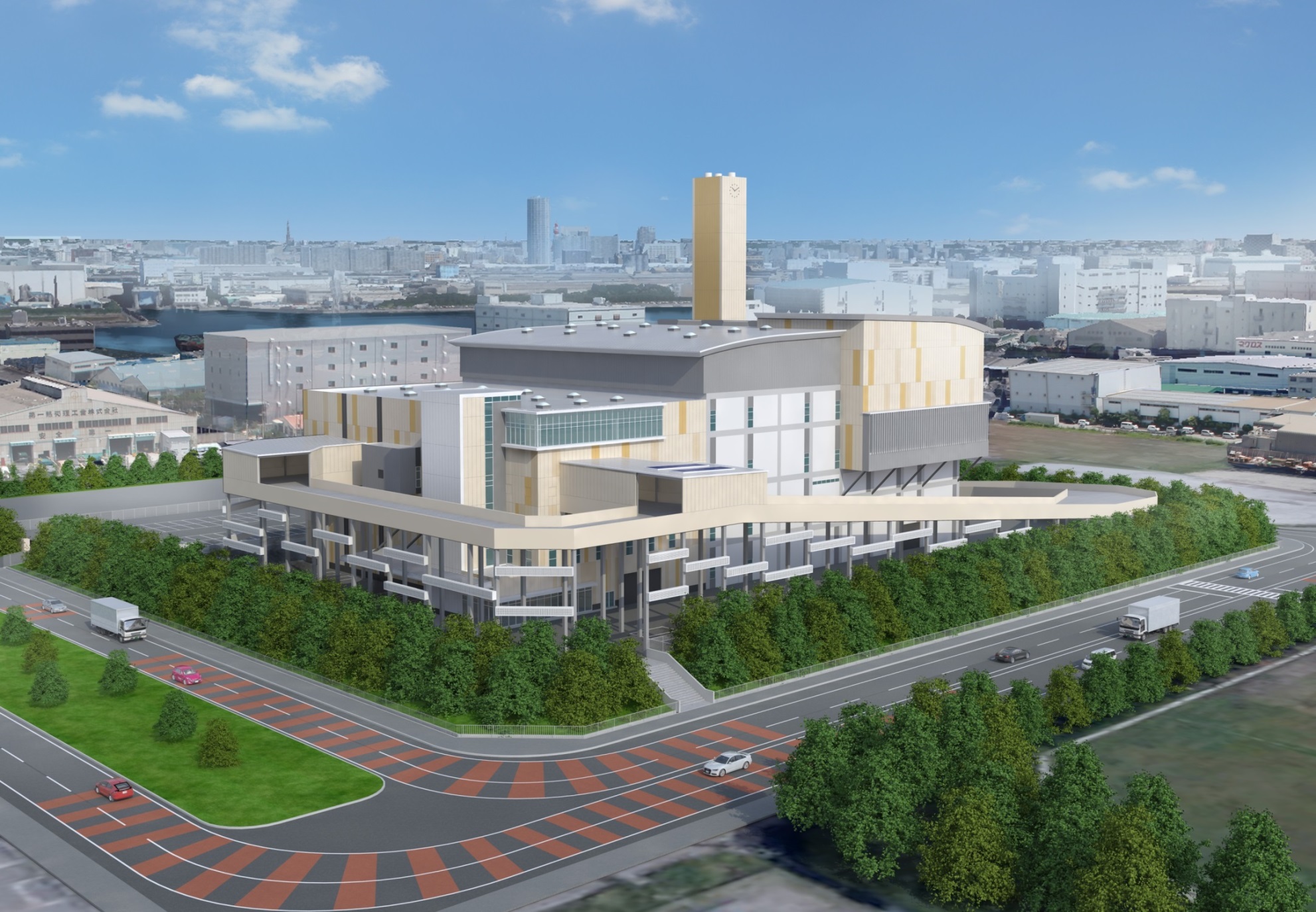 